ПРОЕКТОб утверждении порядка сообщения представителюнанимателя (работодателю) муниципальными служащими администрации муниципального образования Курганинский район о прекращении гражданства Российской Федерации, о приобретении гражданства  (подданства) иностранного государства и рассмотрения такого сообщенияВ соответствии с Федеральным законом от 30 апреля 2021 г.                        № 116-ФЗ «О внесении изменений в отдельные законодательные акты Российской Федерации», Федеральным законом от 02 марта 2007 г.                № 25-ФЗ   «О муниципальной службе в Российской Федерации», Законом Краснодарского края от 08 июля 2007 г.  № 1244-КЗ «О муниципальной службе в Краснодарском крае», п о с т а н о в л я ю:	1. Утвердить Порядок сообщения представителю нанимателя (работодателю) муниципальными служащими администрации муниципального образования Курганинский район о прекращении гражданства Российской Федерации, о приобретении гражданства (подданства) иностранного государства и рассмотрения такого сообщения согласно приложению  к настоящему постановлению.2. Отделу информатизации администрации муниципального образования Курганинский район (Спесивцев Д.В.) разместить (обнародовать) настоящее постановление  на официальном сайте администрации муниципального образования Курганинский район                              в информационно-телекоммуникационной сети «Интернет».3. Общему отделу администрации муниципального образования Курганинский район (Ермак Н.Б.) обеспечить опубликование (обнародование) настоящего  постановления в установленном законом порядке.	4. Контроль за выполнением настоящего постановления возложить                на заместителя главы муниципального образования Курганинский район, управляющего делами Шунина Д.В. 	5. Постановление вступает в силу со дня его официального опубликования (обнародования).Глава муниципального образованияКурганинский район                                                                     А.Н. Ворушилин                                                                                        ПРИЛОЖЕНИЕУТВЕРЖДЕНпостановлением администрациимуниципального образованияКурганинский районот ___________ № __________ПОРЯДОКсообщения представителю нанимателя (работодателю) муниципальными служащими администрации муниципального образования Курганинский район о прекращении гражданства Российской Федерации, о приобретении гражданства  (подданства) иностранного государства и рассмотрения такого сообщения»Настоящий Порядок разработан в соответствии с пунктами 9 и 9.1части 1 статьи 12 Федерального закона Российской Федерации                                  от 02 марта 2007 г. № 25-ФЗ «О муниципальной службе в Российской Федерации» и определяет процедуру сообщения представителю нанимателя (работодателю) муниципальными служащими администрации муниципального образования Курганинский район (далее - муниципальный служащий):о прекращении гражданства Российской Федерации либо гражданства (подданства) иностранного государства - участника международного договора Российской Федерации, в соответствии с которым иностранный гражданин имеет право находиться на муниципальной службе (далее - прекращение гражданства);о приобретении гражданства (подданства) иностранного государства либо получении вида на жительство или иного документа, подтверждающего право на постоянное проживание гражданина на территории иностранного государства (далее - приобретение гражданства) и рассмотрения такого сообщения.Муниципальный служащий обязан сообщить представителю нанимателя (работодателю) о прекращении гражданства (о приобретении гражданства) в день, когда муниципальному служащему стало известно об этом, но не позднее пяти рабочих дней со дня прекращения гражданства (со дня приобретения гражданства) в письменном виде по форме согласно приложению 1 к настоящему Порядку (далее - сообщение).В случае если о прекращении гражданства (о приобретении гражданства) муниципальному служащему стало известно в период нахождения муниципального служащего в отпуске либо в период его временной нетрудоспособности, допускается незамедлительное направление сообщения представителю нанимателя (работодателю) посредством факсимильной, электронной связи с последующим направлением сообщения в соответствии с настоящим Порядком представителю нанимателя (работодателю) в течение первого рабочего дня после окончания отпуска или периода временной нетрудоспособности соответственно.В сообщении указываются:фамилия, имя, отчество (последнее - при наличии) муниципального служащего, направившего сообщение, замещаемая им должность муниципальной службы;наименование государства, в котором прекращено гражданство (подданство) (Российской Федерации либо иностранного государства - участника международного договора, в соответствии с которым иностранный гражданин имеет право находиться на муниципальной службе), дата прекращения гражданства - в случае прекращения гражданства (подданства);наименование иностранного государства, в котором приобретено гражданство (подданство) либо получен вид на жительство или иной документ, подтверждающий право на постоянное проживание гражданина на территории иностранного государства, дата приобретения иностранного гражданства (подданства) либо права на постоянное проживание гражданина на территории иностранного государства - в случае приобретения иностранного гражданства (подданства) либо получения вида на жительство или иного документа, подтверждающего право на постоянное проживание гражданина на территории иностранного государства;дата составления сообщения и подпись муниципального служащего.К сообщению прилагаются подтверждающие документы (копии).Муниципальный служащий представляет сообщение в отдел кадров (лицу, ответственному за ведение кадрового делопроизводства) администрации муниципального образования Курганинский район для регистрации и подготовки мотивированного заключения.Сообщение подлежит регистрации в день его поступления                     в журнале регистрации, который ведется по форме согласно приложению 2 к настоящему Порядку (далее - журнал). В случае поступления сообщения  в выходные или праздничные дни, оно подлежит регистрации в журнале в первый рабочий день, следующий за выходными или праздничными днями.В ходе предварительного рассмотрения сообщения должностные лица имеют право проводить собеседование                                               с муниципальным служащим, направившим сообщение, получать от него в установленном порядке письменные пояснения по изложенным                              в сообщении обстоятельствам.По результатам предварительного рассмотрения сообщения подготавливается мотивированное заключение, которое подписывается начальником отдела кадров (лицом, ответственным за ведение кадрового делопроизводства) либо лицом, исполняющим его обязанности                                    в соответствии с правовым актом администрации муниципального образования Курганинский район.8. Мотивированное заключение, предусмотренное пунктом                              7 настоящего Порядка, должно содержать:- информацию, изложенную в сообщении;- информацию, полученную от муниципального служащего, направившего сообщение;- мотивированный вывод по результатам предварительного рассмотрения сообщения о наличии либо отсутствии выявленных при рассмотрении нарушений требований Федерального закона от 02 марта 2007 г. № 25-ФЗ «О муниципальной службе в Российской Федерации» при прохождении муниципальной службы и предложение для принятия решения в соответствии   с законодательством Российской Федерации.9. Сообщение, подтверждающие документы (копии), мотивированное заключение и материалы, полученные в ходе предварительного рассмотрения сообщения, в течение трех рабочих дней со дня регистрации сообщения направляются главе муниципального образования  Курганинский район 	или лицу, исполняющему его обязанности, для принятия решения (далее - глава).10. Глава не позднее 5 рабочих дней со дня регистрации сообщения принимает решение об освобождении от замещаемой должности муниципальной  службы и увольнении муниципального служащего                        в соответствии с законодательством Российской Федерации, если иное не предусмотрено законодательством Российской Федерации.Сообщение с резолюцией главы, подтверждающие документы (копии), мотивированное заключение и материалы, полученные в ходе предварительного рассмотрения сообщения, направляются                                            в отдел кадров (лицу, ответственному за ведение кадрового делопроизводства) в течение одного рабочего дня со дня принятия решения главой для реализации в соответствии с трудовым законодательством и законодательством о муниципальной службе.Сведения о принятом решении, предусмотренном пунктом 10 настоящего Порядка, с указанием даты решения должностным лицом отдела кадров (лицом, ответственным за ведение кадрового делопроизводства)    записываются в Журнал в течение двух рабочих дней со дня принятия решения.Копия сообщения с резолюцией главы выдается муниципальному служащему, направившему сообщение, в течение двух рабочих дней со дня принятия главой решения, указанного в пункте 10 настоящего Порядка под подпись.Трудовой договор расторгается, муниципальный служащийосвобождается от замещаемой должности муниципальной службы и увольняется с муниципальной службы в день поступления в отдел кадров (лицу, ответственному за ведение кадрового делопроизводства)           сообщения с соответствующей резолюцией главы.	14. Сообщение с резолюцией главы, подтверждающие документы (копии), мотивированное заключение и материалы, полученные в ходе предварительного рассмотрения сообщения, приобщаются к личному делу муниципального служащего.Начальник отдела кадровадминистрации муниципальногообразования Курганинский район                                            С.П. Бочарова    Приложение №1к ПорядкуГлаве Муниципального образованияКурганинский район (Ф.И.О)от (Ф.И.О. муниципального  служащего, наименование замещаемой должности)Сообщениемуниципального служащего администрации муниципального образования Курганинский район о прекращении гражданства Российской Федерации, о приобретении гражданства (подданства) иностранного государстваЯ, _______________________________________________________________________, (Ф.И.О.)замещающий должность муниципальной службы в администрации муниципального образования Курганинский район 	_______________________________________________________________ (наименование замещаемой должности, структурного подразделения органа)Сообщаю:_____________________________________________________________________________________________________________________		(указать :- о прекращении гражданства Российской Федерации либо гражданства (подданства) иностранного государства - участника международного договора Российской Федерации, в соответствии с которым иностранный гражданин имеет право находиться на муниципальной службе; дата прекращения гражданства;- о приобретении гражданства (подданства) иностранного государства либо получении вида на жительство или иного документа, подтверждающего право на постоянное проживание гражданина на территории иностранного государства; дата приобретения гражданства.Достоверность сведений, изложенных в настоящем сообщении, подтверждаю.К сообщению прилагаю следующие документы, подтверждающие прекращение гражданства Российской Федерации/приобретение гражданства (подданства) иностранного государства.________________________________________________________			«___» ___________ 20 __г.	                                      ____________________________                                                                                    (подпись) (расшифровка подписи)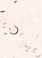 Приложение № 2к Порядку I. ТИТУЛЬНЫЙ ЛИСТЖУРНАЛА РЕГИСТРАЦИИ СООБЩЕНИЯ ПРЕДСТАВИТЕЛЮ НАНИМАТЕЛЯ
(РАБОТОДАТЕЛЮ) МУНИЦИПАЛЬНЫМИ СЛУЖАЩИМИ АДМИНИСТРАЦИИ МУНИЦИПАЛЬНОГО ОБРАЗОВАНИЯ КУРГАНИНСКИЙ РАЙОН «О ПРЕКРАЩЕНИИ ГРАЖДАНСТВА РОССИЙСКОЙ ФЕДЕРАЦИИ, О ПРИОБРЕТЕНИИ ГРАЖДАНСТВА (ПОДДАНСТВА) ИНОСТРАННОГО ГОСУДАРСТВА»Журнал регистрации сообщений представителю нанимателя (работодателю) муниципальными служащими администрации муниципального образования Курганинский район о прекращении гражданства Российской Федерации, о приобретении гражданства
(подданства) иностранного государства                                                                                                                     Начат: _________                                                                                                                     Окончен: _______	II. Содержание журнала регистрации сообщений представителю нанимателя (работодателю) муниципальными служащими администрации муниципального образования Курганинский район о прекращении гражданстваРоссийской Федерации, о приобретении гражданства
(подданства) иностранного государства№ДатарегистрациисообщенияФамилия, инициалы, должность лица, подавшего сообщениеФамилия, инициалы, должность лица, принявшего сообщениеПодписьлица,принявшегосообщениеПринятое решение по результатам рассмотрения сообщения123456